PackML Structured Text Programming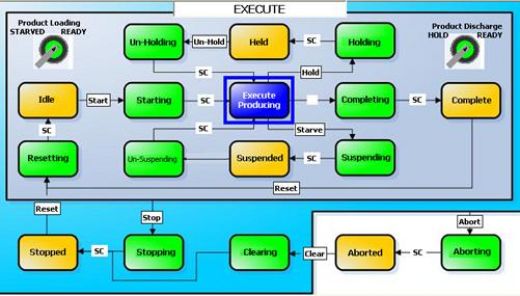 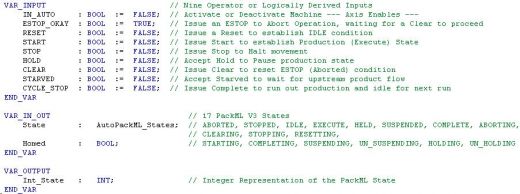 